                FUNDAÇÃO EDUCACIONAL CLAUDINO FRANCIO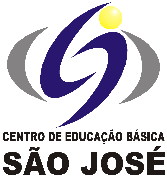                       CENTRO DE EDUCAÇÃO BÁSICA SÃO JOSÉ16 Roteiro de Estudos Semanal 1º ano B – alfabetização – Professora ElianeSenhores Pais, Reestruturamos as aulas on-line para esta semana. Os alunos deverão acompanhar as aulas on-line das 13h às 15h50, com 10 minutos de intervalo entre uma aula e outra, seguindo o Roteiro de Estudos e deverão realizar as atividades de tarefa das demais disciplinas.Este é o link FIXO para todas as aulas, todos os dias:meet.google.com/abd-oqje-iir                                                                                                                       Atenciosamente, Equipe Pedagógica13/07/202013/07/202013/07/2020HORÁRIOSEGUNDACONTEÚDOS13h – 13h50PORTUGUÊSCaderno de Atividades letra F páginas 73, 74.14h – 14h50PORTUGUÊSCaderno de Atividades letra F página 7515h - 15h50HIST/GEOApostila do Objetivo Diferentes pessoas, diferentes lugares - ficha 5.Tarefas de casa do diaPORTUGUÊSApostila do Objetivo - lição de casa 19 e 20.Tarefas de casa do diaHIST/GEOApostila do Objetivo Diferentes pessoas, diferentes lugares - ficha 6. 14/07/202014/07/202014/07/2020HORÁRIOTERÇACONTEÚDOS13h – 13h50PORTUGUÊSCorreção da tarefa, lição de casa 19 e 20.14h – 14h50PORTUGUÊSCaderno de Atividades letra F página 76 77.15h - 15h50MATEMÁTICACaderno de Atividades Medidas de Massa página 67 e 68.Tarefas de casa do diaMATEMÁTICAApostila do objetivo - Lição de casa 6 e 7.Tarefas de casa do diaPORTUGUÊSApostila do objetivo - lição de casa 21 e 22.15/07/202015/07/202015/07/2020HORÁRIOQUARTACONTEÚDOS13h – 13h50MATEMÁTICACorreção da tarefa -  Lição de casa 6 e 7.14h – 14h50MATEMÁTICACaderno de Atividades página 69.15h - 15h50PORTUGUÊSCorreção da tarefa lição de casa 21 e 22.Tarefas de casa do diaINGLÊSApostila - Ficha 26 - “What does being someone’s sunshine means?” ( O que significa ser o “raio de sol” de alguém?” .Os alunos deverão pensar em algo que represente o que é uma pessoa especial para alguém, ou seja, ser o tipo de pessoa que traga luz, ilumine a vida das pessoas. Por fim, deverá representar a resposta em forma de desenho na ficha indicada.16/07/202016/07/202016/07/2020HORÁRIOQUINTACONTEÚDOS13h – 13h50   INGLÊSApostila - Ficha 25 - Day x Night.14h – 14h50PORTUGUÊSCaderno de Atividades letra  F página 78 e 79.15h - 15h50HIST/GEOApostila do objetivo  Diferentes pessoas, diferentes lugares - Correção da ficha 6.acesse: https://youtu.be/J74G5Kxu6Rw  Quer conhecer minha casa? Tarefas de casa do diaARTESArte Abstrata Observe a obra de Kandinsky na ficha 8. E em seguida em uma folha de sulfite pinte com tinta formas geométricas, utilizando as cores fortes como Kandinsky fazia. Espere secar e depois faça riscos: largos e finos como estão feitos na obra do artista. Bom trabalho e tenho a certeza que seu quadro ficará lindo.Cada dia seremos melhores. Já estamos voltando. BeijosOlhem mais um quadro do Kandinsky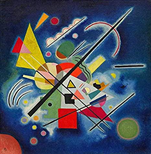 Tarefas de casa do diaMÚSICAConstruir um instrumento musical de material reciclável 17/07/202017/07/202017/07/2020HORÁRIOSEXTACONTEÚDOS13h – 13h50MATEMÁTICAApostila do Objetivo Contando em diferentes épocas ficha 3714h – 14h50MATEMÁTICAApostila do Objetivo Contando em diferentes épocas ficha 38 e 39.15h - 15h50HIST/GEORoda de conversa - Diferentes pessoas, diferentes lugares. Dobradura de uma casa. Desenhar em uma folha, o seu lugar (cômodo) preferido em sua casa.Tarefas de casa do diaMATEMÁTICAApostila do objetivo - Lição de casa ficha 10